МДОУ детский сад «Тополёк»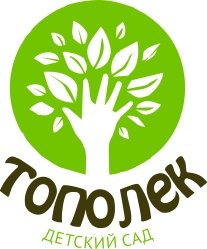 Отчёт по самообразованию«Развитие мелкой моторики                                                     кистей рук у детей 4-5 лет»				Выполнила: воспитатель группы детей среднего дошкольного возраста «Одуванчик»Векшина Елизавета Владимировна,г. Мышкин2020-2021 учебный год«Развитие мелкой моторики у детей 4-5 лет»Мелкая моторика - это точные и тонкие движения пальцев руки. От развития мелкой  моторики напрямую зависит подготовленность руки к письму, работа речевых  и  мыслительных центров головного мозга. Навыки моторики помогают ребенку  исследовать, сравнивать, классифицировать и тем самым позволяют ему лучше понять  мир, в котором он живет. Очень важно в дошкольном возрасте как можно раньше создавать условия для накопления ребенком двигательного и практического опыта, развивать навыки ручной умелости,  необходимые для будущего овладения письмом. Систематические занятия, требующие тонких движений пальцев,повышают работоспособность головного мозга, давая мощный толчок ребенку  к познавательной и творческой активности. Высокое развитие познавательных процессов является актуальным и значимым в современном обществе.Я выбрала тему самообразования «Развитие мелкой моторики  у детей»в связи с тем, что эта тема наиболее актуальна. Актуальность заключается в том, что целенаправленная и систематическая работа по развитию мелкой моторики у детей способствует формированию интеллектуальных способностей, речевой деятельности, психического и физического развития ребенка. План работы направлен на развитие и укрепление мелкой моторики рук у детей.Цель: Повышение своего теоретического и педагогического уровня и компетентности по вопросу развитие мелкой моторики.Развитие мелкой моторики и координации движений рук у детей среднего дошкольного возраста через различные виды деятельности. Задачи:Привить детям любовь к художественному слову.                                Улучшить мелкую моторику пальцев, кистей рук.                                               Развивать воображение, логическое мышление, произвольное внимание, зрительное и слуховое восприятие, творческую активность.        Способствовать совершенствованию речи и расширению словарного запаса посредством пальчиковых игр.                                                     Способствовать формированию благоприятного эмоционального фона в детском коллективе.                                                                                                  Дать знания родителям о значении игр и упражнений, развивающих мелкую моторику кистей рук у детей среднего дошкольного возраста.Работа проводилась в соответствии с планом. Мной был разработан и реализован долгосрочный проект «Ловкие пальчики».В начале года была изучена литература и составлена картотека «Пальчиковых игр». Работа по развитию мелкой моторики рук проводилась в свободное время, а также во время утреннего приёма детей и перед обедом - примерно 7-8 минут в день. В своей работе использую схему «от простого к сложному». Выполняя различные пальчиковые игры и упражнения, дети многому научились:  у них развивалась координация движений -  пальчики стали более ловкими, исчезла скованность движений.В группе подготовлены материалы для манипуляции с предметами к развитию мелкой моторики:- шнуровка;-работа с бумагой;-сухой бассейн, наполненный фасолью и горохом, для игр и  самомассажа кистей рук;-набор трафаретов для рисования;-пазлы разного размера;-пластилин;-мозайки со схемами рисунков;- «Лего», конструктор;-цветные камушки;-картотека «Пальчиковых игр»Весь этот материал играет положительную роль в развитии мелкой моторики. Постоянно разучивали с детьми пальчиковые игры, учу изображать с помощью пальцев разные движения: резание ножницами, закручивание винтиков и т.д.Выполняя эти упражнения, кисть рук у детей становиться гибкой, а движения - свободными, что в будущем поможет детям научиться писать, рисовать.Продолжаю детей учить работать со шнуровкой, в  результате чего пальчики преображают ловкость и сноровку. Много внимания уделяю работе с карандашом, а именно штриховке и раскрашиванию рисунков. Большинство детей правильно держат карандаш. При обучении штриховке и раскрашиванию учу детей соблюдать следующие правила: карандаш держать тремя пальцами; закрашивать только в одном направлении, не заходить за края рисунков.Работа с родителями – одно из важнейших направлений в работе. Основная задача на начальном этапе работы – формирование и стимуляция мотивационного отношения родителей к работе с их детьми.                                                 Были подготовлены:папка-передвижка «Игры с пальчиками»;консультации для родителей (через уголок для родителей): « Развитие мелкой моторики рук у детей дошкольного возраста»;«Влияние мелкой моторики на речь детей»;«Ловкие пальчики - правильная речь».Также было проведено анкетирование родителей. Привлекла родителей к созданию дидактических игр с предметами домашнего обихода ( прищепки, липучки, пуговицы, кнопки и т.д.)Результаты своей работы я вижу в проявлении интереса детей к различным видам деятельности. К концу учебного года можно сказать, что пальчики детей стали более гибкими, ловкими, речь детей значительно улучшилась.Развитие мелкой моторики в будущем поможет детям избежать многих проблем в школьном обучении. Поэтому планирую продолжить работу по этой теме. В дальнейшем я буду продолжать искать новые методические приёмы, которые будут способствовать развитию мелкой моторики рук, которые будут формировать интерес к различным видам деятельности.Фото отчёт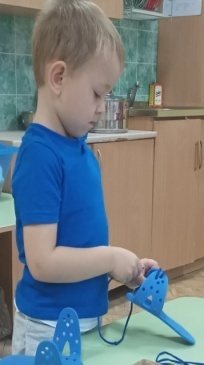 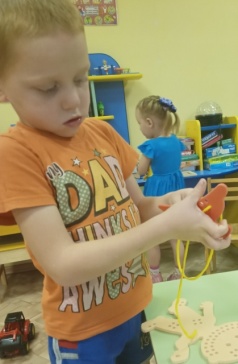 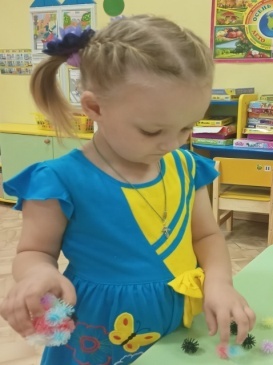 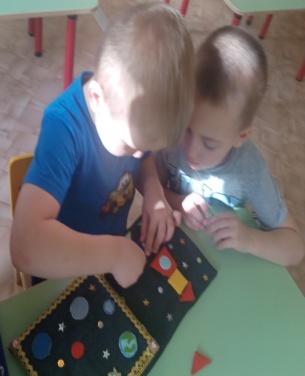 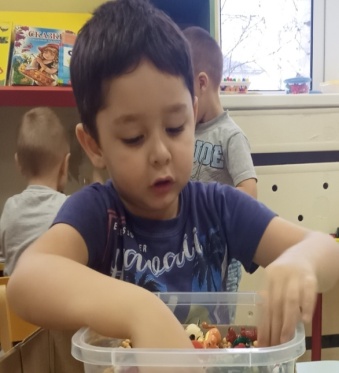 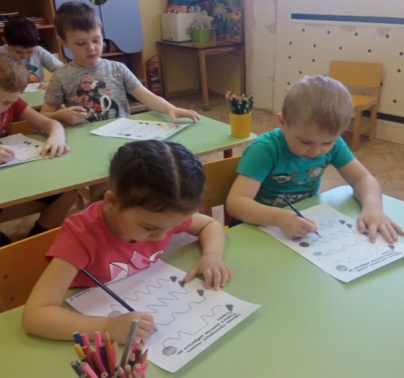 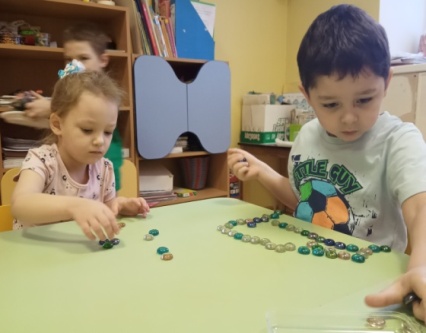 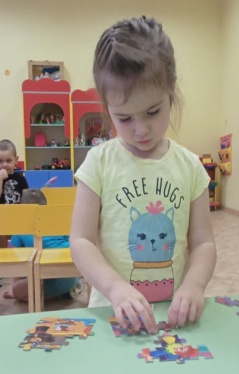 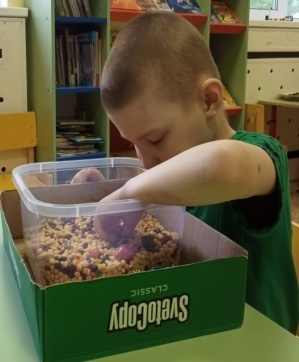 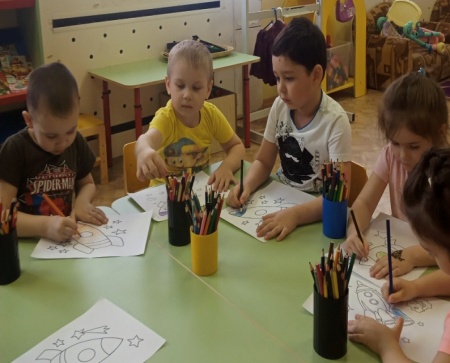 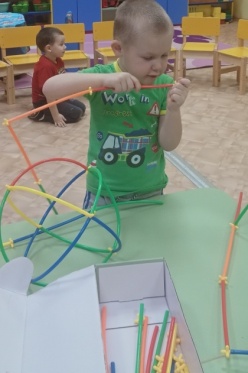 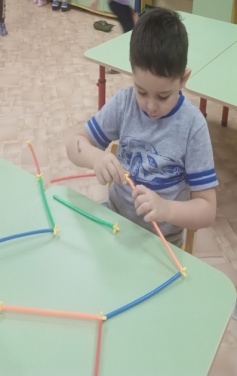 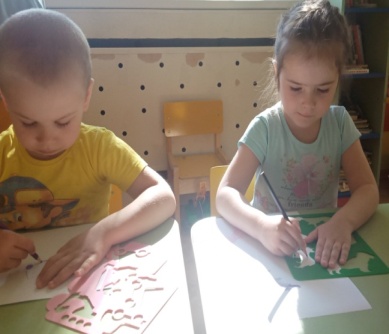 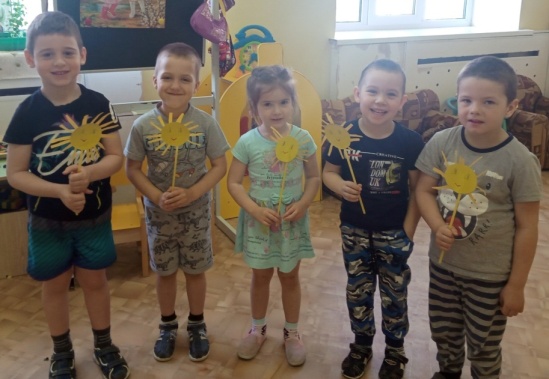 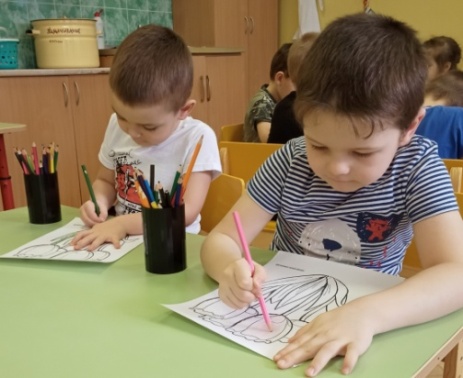 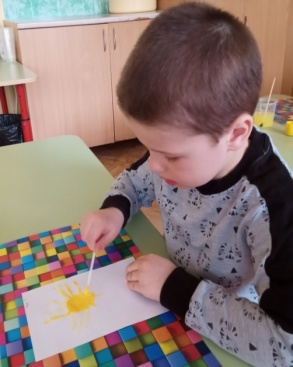 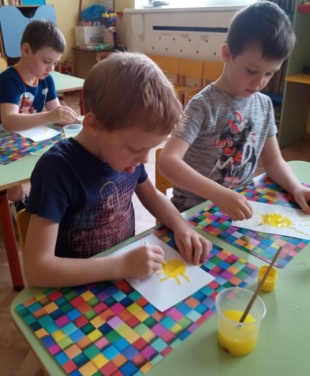 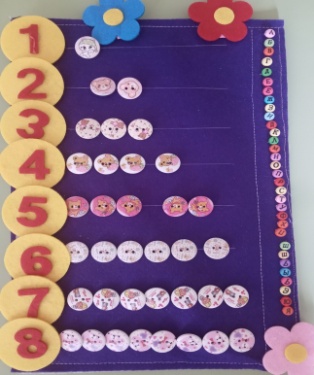 Список информационной и  учебно-методической литературы:Анищенкова Е. С. «Пальчиковая гимнастика», изд. АСТ, 2007г.Бардышева Т. Ю. Расскажи стихи руками. Москва, 2014.Гаврилова С.Е. Большая книга развития мелкой моторики для детей 3-6 лет.Крупенчук О. И. Стихи для развития речи. Санкт-Петербург, 2014.Крупенчук О. И. Тренируем пальчики – развиваем речь. Санкт-Петербург, 2013.Н. Рымчук «Пальчиковые игры и развитие мелкой моторики»Светлова И. "Развиваем мелкую моторику" ЭКСМО-Пресс, 2001г.Сахарова О. М. Готовим руку к письму. Москва. РОСМЭН. 2008Тимофеева Е. Ю., Чернова Е. И. "Пальчиковые шаги" С-Пб, «Корона», 2007г.Ткаченко Т. А. Развиваем мелкую моторику. - М.: ЭКСМО, 2007.Игры для развития мелкой моторики рук с использованием нестандартного оборудования. СПб, Детство-ПРЕСС, 2013.